ПРОЕКТ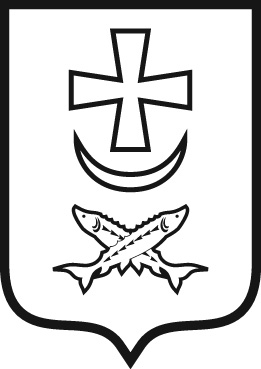 АДМИНИСТРАЦИЯ ГОРОДА АЗОВАУПРАВЛЕНИЕ СОЦИАЛЬНОЙ ЗАЩИТЫ НАСЕЛЕНИЯ АДМИНИСТРАЦИИ г. АЗОВАПРИКАЗ      «__»   ________  2022 года			                                   №       - ОД О внесении изменений в приказ Управления социальной защиты населения администрации г. Азова от 31.05.2016 № 14-ОДВ соответствии с постановлением Администрации города Азова от 29.12.2015 № 2566 «Об утверждении Правил определения нормативных затрат на обеспечение функций органов местного самоуправления, отраслевых (функциональных) органов администрации города Азова, в том числе подведомственных им муниципальных казенных учреждений города Азова», а также в целях обеспечения деятельности УСЗН г. Азова,П Р И К А З Ы В А Ю:1. Внести изменения в приложение к приказу Управления социальной защиты населения администрации г. Азова от 31.05.2016 № 14-ОД «Об утверждении нормативных затрат на обеспечение функций Управления социальной защиты населения администрации г. Азова» согласно приложению к настоящему приказу.2. Главному специалисту отдела учёта и отчётности Дехник Н.С. разместить настоящий приказ в единой информационной системе в сфере закупок в течение 10 рабочих дней со дня его принятия.3. Контроль за исполнением настоящего приказа оставляю за собой. Начальник управления                                                            О.В. Фомин Согласовано:Начальник финансового управленияадминистрации г. Азова					               Ю.П. Шурховецкий Ознакомлены:  Дехник Н.С.Приказ вносит:  Главный специалист отдела учета и отчетности Дехник Н.С.                                                                                                                              Приложение к приказу УСЗН г. Азоваот  __________№_______ИЗМЕНЕНИЯ,вносимые в приложение к приказу Управления социальной защиты населения администрации г. Азова от 31.05.2016 № 14-ОД «Об утверждении нормативных затрат на обеспечение функций Управления социальной защиты населения администрации г. Азова»В приложении:Раздел 4 изложить в редакции:«4. Нормативы обеспечения деятельности УСЗН г. Азова, применяемые при расчете нормативных затрат на дополнительное профессиональное образование Пункт 5.2. изложить в редакции:«5.2. Затраты на коммунальные услугиПункт 5.3.2. изложить в редакции: «5.3.2. Нормативы обеспечения деятельности УСЗН. Г. Азова, применяемые при расчёте нормативных затрат на вывоз твёрдых коммунальных отходов Пункт 5.3.5. изложить в редакции: «5.3.5. Нормативы обеспечения деятельности УСЗН г. Азова применяемые при расчёте нормативных затрат на техническое обслуживание и регламентно-профилактический ремонт систем пожарной сигнализацииПункт 5.5.2. изложить в редакции:«5.5.2. Нормативы обеспечения деятельности УСЗН г. Азова применяемые при расчете нормативных затрат на приобретение мебелиПункт 5.7. изложить в редакции: «5.7. Нормативы обеспечения деятельности УСЗН г. Азова применяемые при расчете нормативных затрат на приобретение специальной одежды для обеспечение требований по охране труда Заместитель начальника  управления                                              Д.В. Титов Должность/Категории должностейПериодКоличество работников, ед.Цена обучения 1 человека (тыс. руб.) не болееОбучение ответственных за пожарную безопасность1 раз в 3 года21,7Обучение ответственных за электротехническое хозяйство1 раз в год12,2Обучение ответственных за техническое состояние теплового хозяйства1 раз в год12,2Обучение членов единой комиссии и контрактной службы1 раз512,0Обучение по использованию (применению) средств индивидуальной защиты1 раз в 3 года41,5Оказание первой медицинской помощи пострадавшим1 раз в 3 года11,2Общие вопросы охраны труда и функционирования системы управления охраной труда1 раз в 3 года12,2»Наименование показателяЕдиница измеренияКоличествоЦена за 1 единицуВсего (тыс. руб.) не болееЭлектроэнергиякВт. час24,810,04249,0ТеплоэнергияГкал55,53 444,0191,2Вода м318031,115,6Стоки м318038,336,9Негативное воздействие на ЦСВО м318018,893,4»Наименование услугОбъем ТКО  в год, м3Цена обслуживания в год (тыс. руб.) не болееВывоз ТКО39,020,0»Наименование услугКоличествоработЦена обслуживания в год (тыс. руб.) не болееОказание услуг по обслуживанию систем пожарной безопасности на объектах250,0Оказание услуг по ремонту системы оповещения людей при пожаре (замена извещателей пожарной сигнализации)127,0»НаименованиеЕдиница измеренияНормаСрокполезного использования, летЦена 1 предмета мебели (тыс. руб.) не болееСтол рабочийшт.Не более 1 на 1 работника7 8,0Тумба под оргтехникушт.Не более 1 на 1 работника7 8,2Стол для компьютерашт.Не более 1 на 1 работника7 6,5Кресло руководителя (иск. кожа)шт.Не более 1712,0Кресло офисноешт.Не более 1 на 1 работника74,5Стул для посетителейшт.по расчету72,5Шкаф платянойшт.Не более 1 на 1 кабинет710,0Шкаф для документовшт.Не более 3 на 1 кабинет714,0Стеллаж шт.Не более 5 на 1 кабинет710,0Сейфшт.Не более 3 на учреждение25 10,0»Наименование Количество шт. Периодичность полученияЦена за ед. (тыс. руб.) не болееКостюм для защиты от общих производственных загрязнений и механических воздействий41 раза в год2,1Халат для защиты от общих производственных  загрязнений и механических воздействий11 раза в год1,5Жилет светоотражающий11 раза в год1,0Фартук из полимерных материалов с нагрудником11 раза в год1,5Сапоги резиновые с защитным подноском21 раза в год2,0»